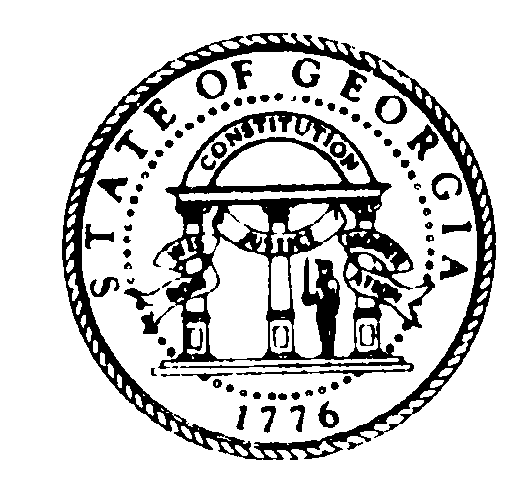 BRIGHT FROM THE STARTGeorgia Department of Early Care and Learning2 Martin Luther King Jr. Drive, SE, Suite 754, East Tower, Atlanta, Georgia 30334(404) 656-5957Brian P. Kemp	Amy M. Jacobs 	GOVERNOR	                            COMMISSIONERPre-K Provider Repayment AgreementLegal Name:      Select the appropriate box below, sign, and date in the space provided. Return the Pre-K Provider Repayment Agreement with your payment and or documentation, if applicable. RECONSIDERATION – Audit, AUP Review, or Investigation  Legal Name:       understands that based on the audit, AUP review, or investigation findings, the expenditure requirements outlined in the Pre-K Providers’ Operating Guidelines for FY 2022-2023 have not been met.Total funds due back $                  Legal Name:       has attached a formal written request to have the audit, AUP review, or investigation re-considered.  I understand that if this option is selected, I will have until       (due date) to submit all documentation for reconsideration and after the due date, no additional documents will be reviewed.  I have attached all source documentation relating to the finding(s) that I am disputing, sufficient for Bright from the Start to reconsider and make a final determination.    Correspondence should be forwarded to:  Bright from the Start; Georgia Department of Early Care and LearningAttn: Audits and Compliance/Pre-K Reconsideration2 Martin Luther King Jr, Drive, SE, Suite 754, East TowerAtlanta, Georgia 30334.  ORDocuments can be emailed to: panda.recon@decal.ga.gov.  Include Reconsideration in the subject line. PAYMENT IN FULLLegal Name:        understands that based on the audit, AUP review, investigation findings, or Year-End Reconciliation validation, the expenditure requirements outlined in the Pre-K Providers’ Operating Guidelines for FY 2022-2023 has not been met. Total funds due back/enclosed payment amount$                 Indicate what the payment is for: Year End Reconciliation Report for School Year       AUP Review for School Year      		 Audit for School Year       Investigative Findings for School Year      Remit payments in the form of a check or money order made payable to Bright from the Start. Mail the payment to:Bright from the Start: Georgia Department of Early Care and LearningAttn: Pre-K Repayment2 Martin Luther King Jr, Drive, SE Suite 754, East TowerAtlanta, Georgia 30334BRIGHT FROM THE STARTGeorgia Department of Early Care and Learning2 Martin Luther King Jr. Drive, SE, Suite 754, East Tower, Atlanta, Georgia 30334(404) 656-5957Brian P. Kemp	Amy M. Jacobs 	GOVERNOR	                            COMMISSIONERPre-K Provider Repayment AgreementLegal Name:       PAYMENT PLANLegal Name:       understands that based on the audit, AUP review, investigation findings, or Year-End Reconciliation validation results, (Legal Name)       has not met the expenditure requirements outlined in the Pre-K Providers’ Operating Guidelines for FY 2022-2023. Total funds due back $                  Legal Name:        is submitting the following payment plan proposal along with a 10% good faith payment by check or money order.  Indicate what the payment plan is for:  Year End Reconciliation Report for School Year       AUP Review for School Year      		 Audit for School Year       Investigative Findings for School Year      PAYMENT PLAN PROPOSALTotal funds due back $                  Enclosed good faith payment $      Payment Start Date                       Payment End Date      Payment Amount$                          Monthly      Weekly         Note: All excess funds must be paid in full by May 1, 2024.  Remit payments in the form of a check or money order made payable to Bright from the Start.Mail your good faith payment and payment plan proposal to:Bright from the Start: Georgia Department of Early Care and LearningAttn: Pre-K Repayment2 Martin Luther King Jr, Drive, SE Suite 754, East TowerAtlanta, Georgia 30334PLEASE DO NOT STAPLE THE PAYMENT TO THE FORM_________________________________________________		______________________________Legal Owner/Authorized Agent Signature				DateDECAL USE ONLYDate Pre-K Provider Repayment Agree received:        Good faith payment included:  Yes   NoPayment Plan Proposal approved    Yes   No DECAL Approver Name and Title:      